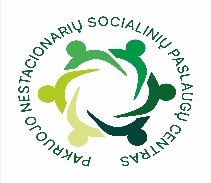 PAKRUOJO NESTACIONARIŲ SOCIALINIŲ PASLAUGŲ CENTRODIREKTORIUSĮSAKYMASDĖL  PAKRUOJO NESTACIONARIŲ SOCIALINIŲ PASLAUGŲ CENTRO PAREIGYBIŲ, DĖL KURIŲ TEIKIAMAS PRAŠYMAS SPECIALIŲJŲ TYRIMŲ TARNYBAI PATEIKTI INFORMACIJĄ, SĄRAŠO PATVIRTINIMO2021 m. gruodžio 30 d. Nr. V- 612Pakruojis             Vadovaudamasi Lietuvos Respublikos korupcijos prevencijos įstatymo (2021 m. birželio 29 d. įstatymo Nr. XIV-471 redakcija) 17 straipsnio 5 dalimi:T v i r t i n u pareigybių, dėl kurių teikiamas prašymas Lietuvos Respublikos specialiųjų tyrimų tarnybai pateikti informaciją apie asmenis, siekiančius eiti/ laikinai eiti arba einančius/ laikinai einančius pareigas, sąrašą:     1.1. pavaduotojas socialiniams reikalams;     1.2. buhalteris.N u s t a t a u, kad:šis įsakymas skelbiamas Pakruojo nestacionarių socialinių paslaugų centro svetainėje www.pnspc.lt;šio įsakymo 1 punktas įsigalioja 2022 m. sausio 1 d.Šis įsakymas gali būti skundžiamas Lietuvos respublikos administracinių bylų teisenos įstatymo nustatyta tvarka Regionų apygardos administraciniam teismui (RAAT). Skundas (prašymas, pareiškimas) gali būti paduodamas RAAT Kauno (A. Mickevičiaus g. 8A, 44312, Kaunas), Klaipėdos (Galinio Pylimo g.9, 91230 Klaipėda), Panevėžio (Respublikos g. 62, 35158 Panevėžys) arba Šiaulių (Dvaro g. 80, 76298 Šiauliai) rūmuose per vieną mėnesį nuo skundžiamo individualaus teisės akto įteikimo suinteresuotai šaliai dienos.Direktorė 	Laimutė Kazokaitienė